                                                                                                                                        فرم شماره (11)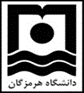 «تأییدیه طرح های تحقیقاتی»  کارگروه ارتقاء رتبه اعضای غیر هیات علمی با سلام و احترام       بدینوسیله طرحهای تحقیقاتی اینجانب ............................................ به شرح جدول زیر به حضور اعلام میگردد . خواهشمند است در صورت تأیید نسبت به احتساب امتیاز مربوطه اقدام لازم را به عمل آورید . مستندات مربوط به صورت ( لوح فشرده         مجلد طرح تحقیقاتی       ) به پیوست الصاق شده است.متقاضی:امضاء و تاریخ:     مجری طرح:                                                                                           نماینده معاونت پژوهشی:                       امضاء و تاریخ:                                                                                         امضاء و تاریخ:ردیفعنوان طرحتاریخ همکاریتاریخ همکارینوع همکارینوع همکارینوع همکاریردیفعنوان طرحاز تاریختا تاریخارائهمشارکتهمکاری12